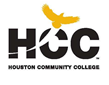 Houston Community CollegeEnglish 1301 Turnitin.com Information***********************************************************************************Enrollment – Add a class to account – StudentIf you have ever had a Turnitin account, you should continue using it for any new classesyou are taking which require Turnitin. You should not create another Turnitin account whenyou receive a new Class ID# and Class Password (see Warning below). Instead, you canadd any number of classes to your already existing account.To enroll in a class using your pre-existing account, please do the following:1. Go to www.turnitin.com2. Click on the "Log In" button located toward the top right hand corner3. Log into your account by typing the email address and password* you used previously.4. Once logged into your account, click on the “Enroll in a Class” tab to the upper left of the screen. Type the numeric class ID# and the case-sensitive class enrollment password that your instructor has given you.5. Your class will show on your homepage, after being added to your account.6. Click on the class name and you will see the assignments and submissions for that class.If you need to enroll in multiple Turnitin classes, you will need the class ID# and classpassword for each class, and repeat the steps above. Once you are enrolled in each class,you will not need that class ID# and class enrollment password again. *If you do notremember your account password, you can use the following to reset your password.https://www.turnitin.com/password_reset1.aspWarning: Students who have previously created a Turnitin profile will need to log in with the e-mail address and password that was originally set in the user profile. Creating duplicate accounts with duplicate class enrollments can cause submission issues. To fix them: your instructor, the Turnitin Help Desk and, possibly, the school administrator will need to be involved.Enrollment – First Time Turnitin Account – StudentYour instructor provides a Class ID # and enrollment password to the class in order for you to create your own account to use Turnitin.1. Go to www.turnitin.com2. Click on “Create Account” link in the upper right corner.3. On the next window, where it says “Create a New Account” choose the “Student” link.4. Follow the directions on the New User page. You must have a Class ID# and class enrollment password to complete your profile. (Do not cut and paste into these fields.)5. Once enrolled, your class will show on your homepage.6. Click on the class name and you will see the assignments and submissions for that class.Once the initial student account with profile* is complete, you will only need to log into your account to see the class, or classes, in which you are enrolled. If you are enrolled in multiple Turnitin classes, you will need a class ID# and enrollment password for each class, in order to add the classes to your Turnitin account. Once you are enrolled in each class, you do not need that class ID and password again.*The user Profile consists of an e-mail address, user password, optional personal information, and a set of user preferences.*Warning: Each student profile must be assigned a unique e-mail address in the Turnitin system. Students who have previously created a Turnitin profile will need to log in with the e-mail address and password that was originally set for the user profile. Creating duplicate accounts with duplicate class enrollments can cause issues. To fix these issues your instructor, possibly the school administrator, and the Turnitin Help Desk will need to be involved. Helpful Definitions:Class ID # - This is a unique identification number for your class. Your instructor will give you this number. You need this number to enroll in the class. If you do not have a Class ID# or have forgotten it, you must contact the instructor. Turnitin does not provide this information.Password – Your enrollment password is provided by your instructor. If you have not received one, or the one you have is incorrect, you must contact the class instructor. Turnitin does not provide this information. (Reminder - All Turnitin passwords are case-sensitive.)*************************************************************************************Turnitin.com Quick Info:************************************************************************************English 1301 Fall 2017 CRN: 33291 5:30 Class (Tues/Thurs)Class ID:   16307552Enrollment password: englishEnglish 1301 Fall 2017 CRN: 35943 6:00 Class (Mon/Wed)Class ID:   16307572Enrollment password: englishEnglish 1301 Fall 2017 CRN: 35940 8:00 Class (Mon/Wed)Class ID:   16307588Enrollment password: english